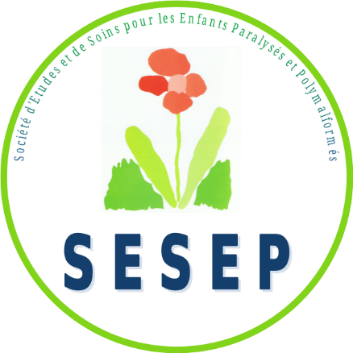 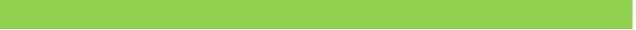 Appel à projets SESEP 2024Transfert Applicatif des résultats de la recherche dans la rééducation motrice de l’enfantLa Société d’Études et de Soins pour les Enfants Paralysés et Polymalformés ou SESEPLa Société d’Etudes et de Soins pour les Enfants Paralysés et Polymalformés ou SESEP, association reconnue d’utilité publique, a pour vocation :« d’entreprendre toutes études et toutes recherches concernant les enfants paralysés et polymalformés (prévention, diagnostic, soins, rééducation et reclassement, notamment dans l’enfance, etc…) » ;« d’entreprendre toute action directe ou indirecte en vue de l’application de ces buts » ;« d’assurer la diffusion des méthodes qu’elle aura reconnues efficaces ».Depuis son origine la SESEP s’est distinguée par un engagement fort pour la recherche. Cet engagement s’est traduit par de nombreuses innovations au service des jeunes enfants : la première salle de poumons d’acier pour les enfants atteints de poliomyélite, le premier laboratoire français en cytogénétique prénatale, et le premier laboratoire d’analyse du mouvement pédiatrique d’Ile-de-France.Cet engagement se poursuit avec des objectifs en constante évolution en lien avec les progrès des connaissances.Notre appel à projets élaboré en partenariat avec le Pôle Recherche et Innovation de la fondation Ellen Poidatz s’inscrit dans cette stratégie de soutien à la recherche.En 2022, nous avons lancé avec succès la première édition de cet appel à projets, qui visait à faciliter la mise en pratique des résultats scientifiques les plus prometteurs dans le domaine de la rééducation des troubles neuromoteurs et orthopédiques des enfants. En 2023, nous continuons notre engagement en soutenant de nouveaux projets de recherche axés sur l'amélioration de la rééducation motrice et du handicap moteur chez les jeunes enfants.Les résultats de cet appel à projets devront aider à l’amélioration des soins et à l’élaboration de bonnes pratiques. Ils pourront également contribuer à la dynamique de partage des savoirs de formations solidaires de la SESEP.Contexte de l’appel à projetsLes progrès de la recherche valident régulièrement de nouvelles pratiques et techniques de rééducation des troubles neuromoteurs et orthopédiques des enfants.  Des effets significatifs sur la prévention des conséquences de leurs pathologies ou sur l'amélioration de leur santé, qualité de vie et/ou participation sociale sont ainsi scientifiquement démontrés.Cependant, la mise en application de ces nouvelles pratiques reste parfois limitée et les études de réplication peu fréquentes. Dans ce contexte, la SESEP souhaite avant tout soutenir le transfert applicatif des résultats de telles recherches centrées sur la prévention et ou la rééducation des troubles neuromoteurs et orthopédiques des enfants. ObjectifsL’appel à projets SESEP pour le transfert applicatif des résultats de la recherche dans la rééducation motrice de l’enfant a pour objectifs de favoriser :La modernisation/actualisation des pratiquesLa validation externe des résultats scientifiquesLa traduction applicative des résultats de la recherche et des recommandations de bonnes pratiques nationales (HAS) ou internationales (OMS, Sociétés savantes)La mise en application de protocole déjà validés. L’instruction de l’appel à projets évaluera la pertinence scientifique du projet et privilégiera la volonté applicative, la volonté de validation externe, la faisabilité et le bénéfice direct du projet pour les enfants.Bénéficiaires de l’appel à projets / Porteurs de projetCet appel à projets s’adresse à toute équipe soignante médicale et paramédicale intervenant en structure sanitaire ou médico-sociale intervenant en milieu hospitalier (public/privé), en institution ou à domicile et proposant une rééducation du handicap moteur d’origine neurologique de l’enfant (SESSAD, CAMPS, IEM, CRF, CHU, IME …).Le porteur de projet principal doit être une entité française.Le projet peut être porté en partenariat entre plusieurs équipes soignantes et avec d’autres acteurs nationaux et internationaux :Représentants de la Société civile (Associations de patients/usagers ou reconnues d'utilité publique)Organisme de Recherche Instituts de formation en santéModalités d’évaluation et de sélection des projetsSoumission du projet :Le dossier de candidature est constitué des éléments suivants :Le nom et les coordonnées du responsable porteur du projetLe nom et les coordonnées de la structure porteuse du projetLes noms et les coordonnées des membres de l’équipe porteuse du projetLe projet de recherche applicative (titre, résumés, contexte et besoins du projet, objectifs, stratégie de mise en œuvre, stratégie d’évaluation, l’originalité du projet et son caractère innovant et bénéfices attendus)Le tableau du budget prévisionnel, le montant global des dépenses et le montant sollicité auprès de la SESEP qui doit représenter au moins 20% du montant globalSuivi, valorisation et perspectivesTout document complémentaire illustrant ou justifiant le projet (devis, maquette, plaquette, …)Figure 1. Critères de sélection du projetEvaluation du projet Etape 1 : Validation de la conformité des dossiers de candidature en lien avec le groupe Recherche de la SESEPEtape 2 : Evaluation par un comité d’experts tripartite associant expertise médicale et rééducative, expertise scientifique et expertise managériale.  Ce comité sera composé de membres du Conseil d’Administration de la SESEP, des membres de son Groupe Recherche et de personnalité externes à la SESEP invitées à constituer le comité d'évaluation de l’AAP pour le transfert applicatif des résultats de la recherche en rééducation de l’enfant.Etape 3 : Pré-classement des projets Etape 4 : Validation du ou des lauréats par le conseil d’administration et le groupe recherche de la SESEP. Lancement et financement du projetL’ensemble des candidatures feront l’objet d’une notification d’acceptation ou de refus par mail. Les lauréats seront également informés par courrier. Après confirmation de l’engagement du lauréat dans le projet, un premier versement (80%) sera réalisé pour le lancement et la mise en œuvre du projet. Un 2ème versement sera effectué en fin de projet sur production du rapport de fin de projet.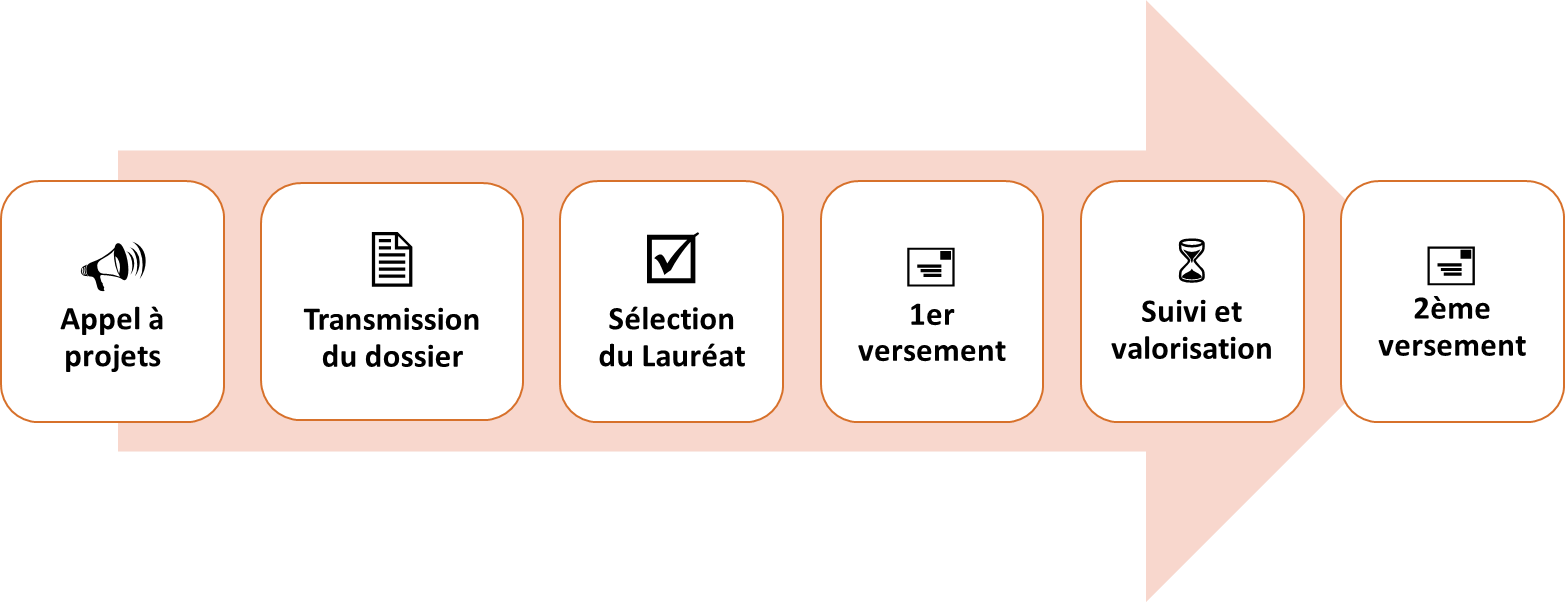 Figure 2. Mécanisme de l’appel à projetsDates concernant l’ensemble du processus de sélectionMise en ligne de l’appel à projets : 25 avril 2024Clôture de la réception des dossiers : 31 Juillet 2024Annonce des dossiers complets sélectionnés aux porteurs de projets : 30 août 2024Annonce du ou des Lauréats : 16 Décembre 2024Modalités de financementDotation attribuée aux projets sélectionnés et durée : Le montant apporté aux projets sélectionnés sera de 10 000 euros maximum par projet. Ces projets devront se dérouler sur une période de 1 an maximum. Deux projets seront choisis. Ceux des équipes émergentes ou en développement dans leur démarche d’innovation seront encouragés.Le soutien financier concernera :Les frais de personnel non permanents affectés au projet (techniciens, ingénieurs de recherche, étudiants en master 2, en thèses de doctorat, post-doctorants, remplaçants…)Les dépenses d'équipements Les frais de mission et de déplacementOu d’autres moyens nécessaires et spécifiquement justifiésLe dossier devra préciser la somme demandée et le champ d’utilisation prévu. Le paiement s’effectuera en deux versements en fonction du calendrier du projet.Critères de recevabilité des projetsLa demande doit être rédigée en français et doit suivre le plan donné dans le formulaire de dossier de candidatureLa demande doit être présentée au nom d’un seul porteur de projetLe porteur du projet ne peut déposer qu’une seule demande dans le cadre du présent appel à projetLe projet doit être directement lié ou appliqué aux patients ayant des troubles neuromoteurs et orthopédiquesIl est impératif que le projet soit explicitement axé sur la facilitation du transfert applicatifLes projets considérés comme « Hors Champ » de l'appel à projets ne seront pas expertisésL'AAP SESEP ne vise pas à financer le temps hors projet des professionnels permanentsLes dossiers incomplets ou ne respectant pas les consignes du formulaire de candidature ne seront pas traitésCritère de sélection des projetsL’évaluation du projet par le comité de sélection de la SESEP portera sur :Porteur du projetLes qualités du porteur de projet (formation, publications, expertise clinique, notoriété/rayonnement nationale et internationale, capacité à fédérer, coordination de consortium, communication…).Les qualités du (des) établissement (s) impliqués (environnement scientifique, publications, notoriété…)Mise en œuvre du projetPlan de communication interne et externeAdéquation entre objectifs, activités et ressourcesParticipation des patients/usagers et famillesParticipation des soignants/professionnels de santéStratégie d’évaluationL’adéquation aux objectifs de l’appel à projetsLa pertinence, l’originalité du projet et son caractère innovantMéthodologie et résultats attendus/ retombées cliniques potentiellesAspects éthiquesFaisabilité du projet en fonction du financement demandé et des éventuels co-financements.PerspectivesDiffusion et valorisation des connaissances produites par le projetCombien de patients vont bénéficier de la mise en application du projetStratégie de pérennisation du projet en cas de succès de l’expérimentationPotentiel de réplication sur d’autres structures équivalentes sur le territoire et/ou dans des pays émergents.